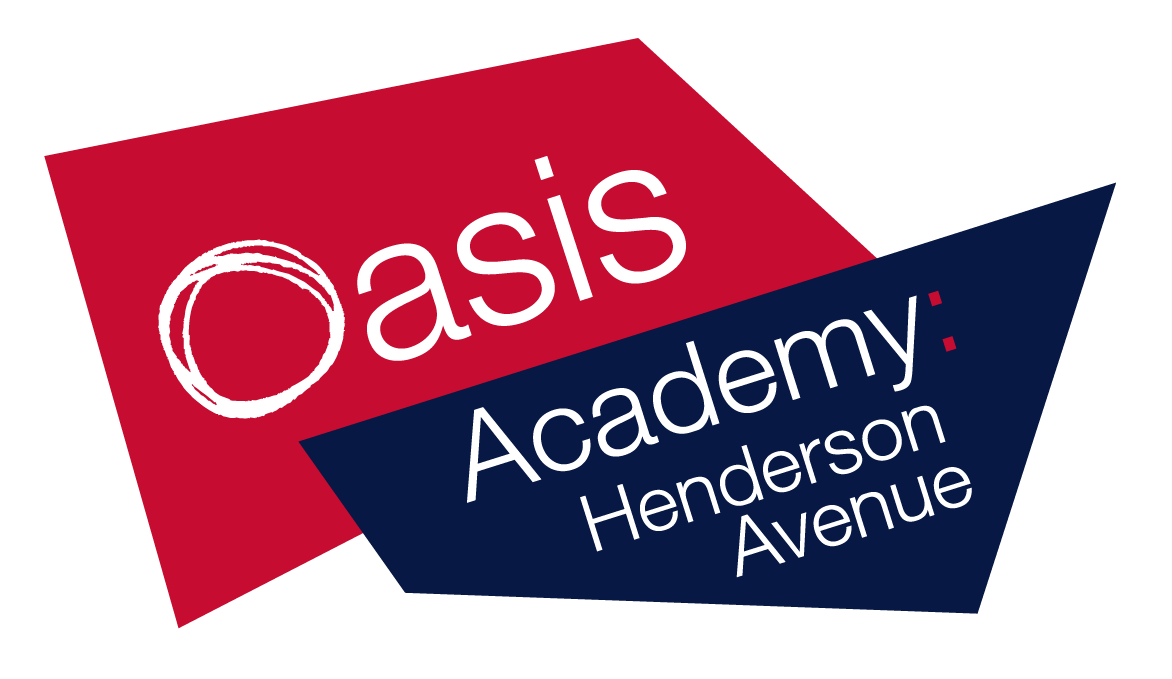 Name:_________Year 5 Week 12WB 22.06.20BRONZEchildren, parents and carers, Although school is closed, we still want you to have access to high-quality resources. To help you and to provide online access to these resources, please take a look at the links below. They are all FREE!Also please follow these your teacher on twitter for regular updates!@MarshallOAHA@GladmanMiss@MissWilliamsY5Keep working hard and stay safe!Art  Activity: Use your sketching skills, to draw some of your favourite animals. Here are some examples to help.  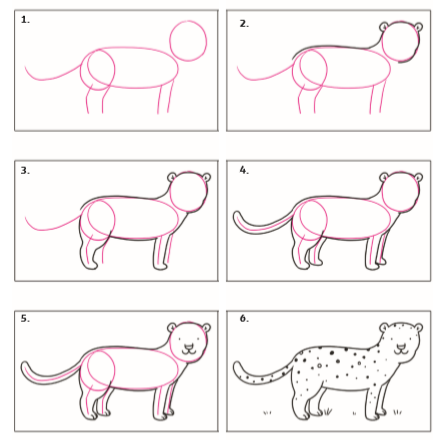 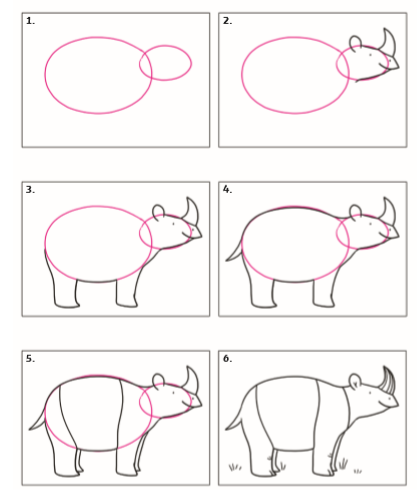 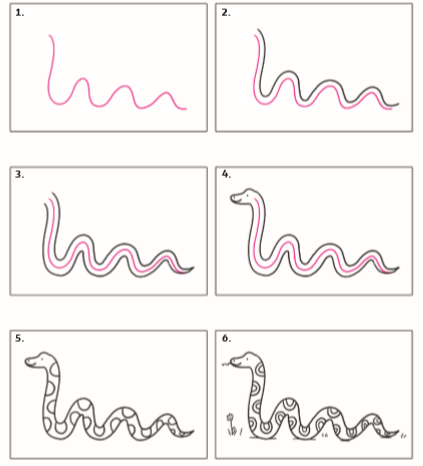 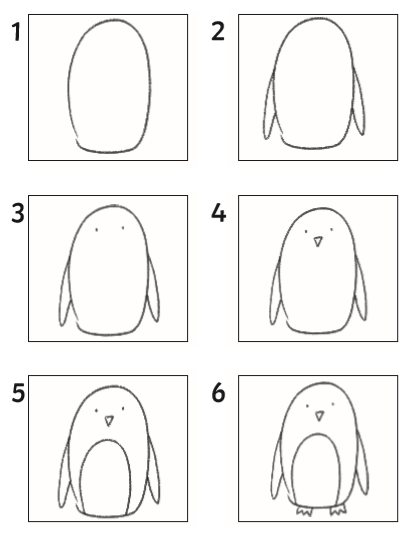 PE 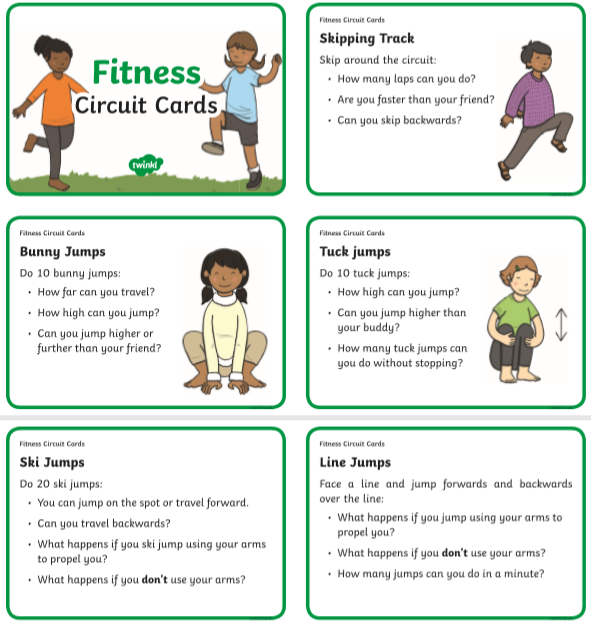 Scavenger hunt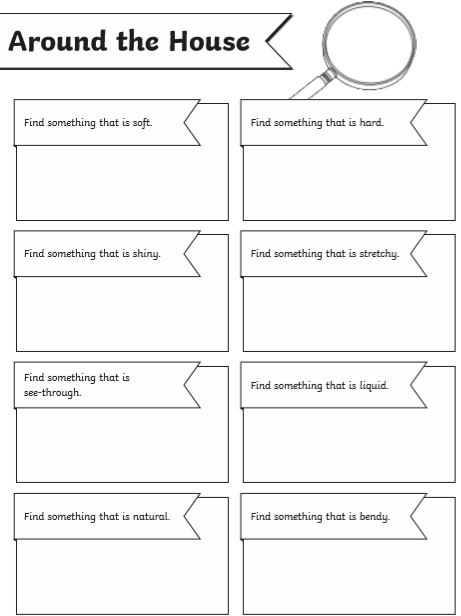 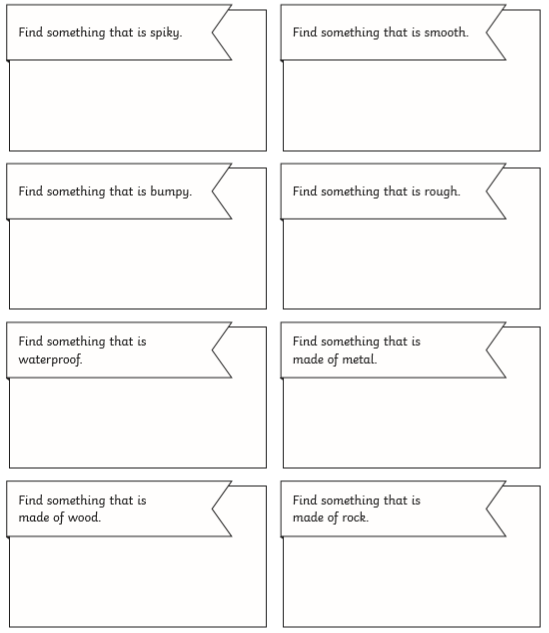 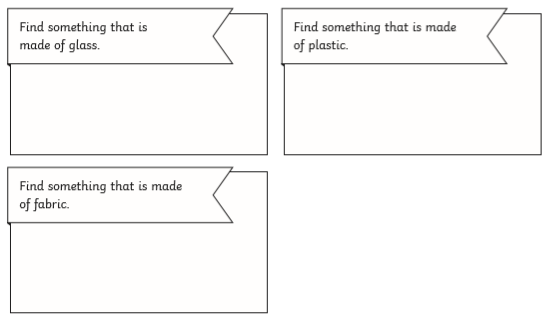 Literacy  Day 1: Spelling, Punctuation and Grammar  Activity  These are non-negotiable spellings to learn in year 5/6. Each day practise all ten spellings (using look, cover, write, check).  ChallengeWrite a definition for 5 of these words.Write 3 of these words into a sentence.Try and include some of these words into your writing this week!Literacy  Day 2: Spelling, Punctuation and Grammar  Activity  Correct the spelling mistake. The spellings mistakes in these sentences have been underlined. Write down the correct spelling next to the sentence. All of the correct spellings are in the word list from day 1.I hurd the story about the old railway.  __________________ You need to arive on time to school. ____________________ Humans breeth in oxygen and out carbon dioxide. _________ Yesterday, we bilt a sandcastle on the beach. _____________ “I hope you’re not too bisy today!’ called the girl. _________ You should arrive urly just incase you miss the bus. _______ The doctor told us to keep eating froot. ________________ Literacy  Day 3: Spelling, Punctuation and Grammar  Activity  Here are four mixed questions on concepts that we have learnt earlier this year. Read each question carefully to answer the question accurately. 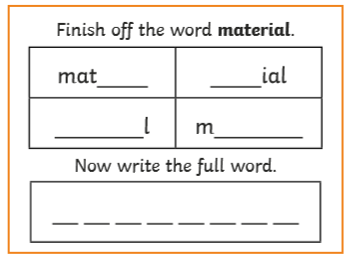 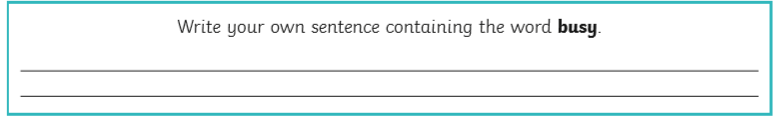 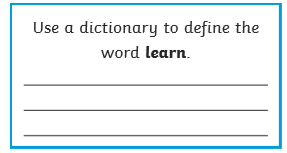 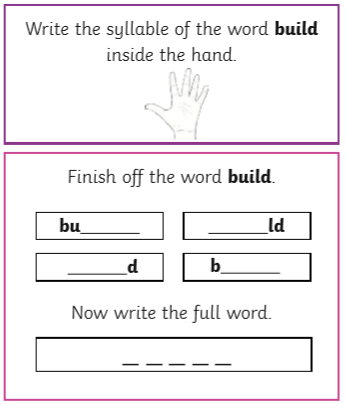 Literacy  Day 4: Writing The Old Railway  Activity 1: Read the introduction below 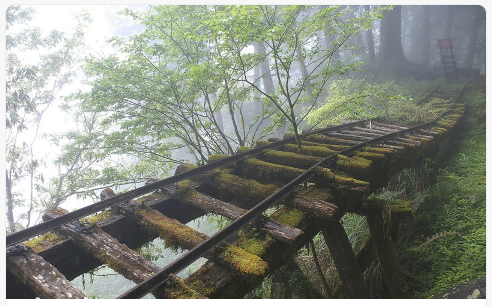 It had been many years since the shrill shriek of a steam train puffing along the track had been heard in these parts. The Northern Railroad had been discontinued after the great disaster on June 11th, 1911. Ever since that day, the Railroad company had been nothing but a distant memory, a story to be told around the campfire late into the night. As the group sat around their newly constructed camp, listening to the crackle of the flames as they licked up into the night, their minds wandered back to the stories they had heard from their fathers. So absorbed were they in the moment, and the mesmerizing glow of the fire, that it was hard to tell if the shrill shriek coming from the distance was part of their imaginations… Activity 2: Answer the question below in full sentences (remember the punctuation)  What might have happened on June 11th, 1911? I think….  I believe..  On June 11th 1911, I think that..  In summer 1911. I believe..  Literacy  Day 5: Writing The Old Railway  Activity 1: Read the introduction below It had been many years since the shrill shriek of a steam train puffing along the track had been heard in these parts. The Northern Railroad had been discontinued after the great disaster on June 11th, 1911. Ever since that day, the Railroad company had been nothing but a distant memory, a story to be told around the campfire late into the night. As the group sat around their newly constructed camp, listening to the crackle of the flames as they licked up into the night, their minds wandered back to the stories they had heard from their fathers. So absorbed were they in the moment, and the mesmerizing glow of the fire, that it was hard to tell if the shrill shriek coming from the distance was part of their imaginations… Activity 2:  Can you draw a picture of what this setting may look like?  Who is in the setting? Where are they? What did they hear? Where might be making this shrill shriek be coming from? 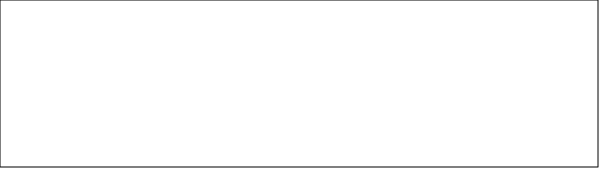 Science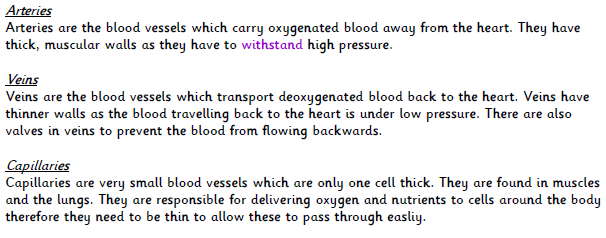 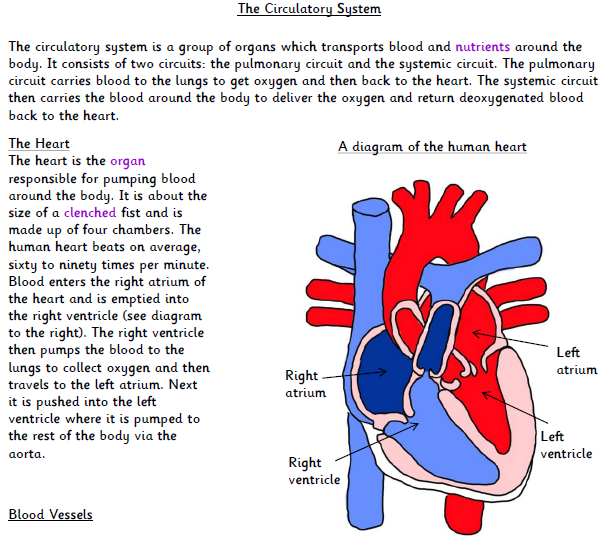   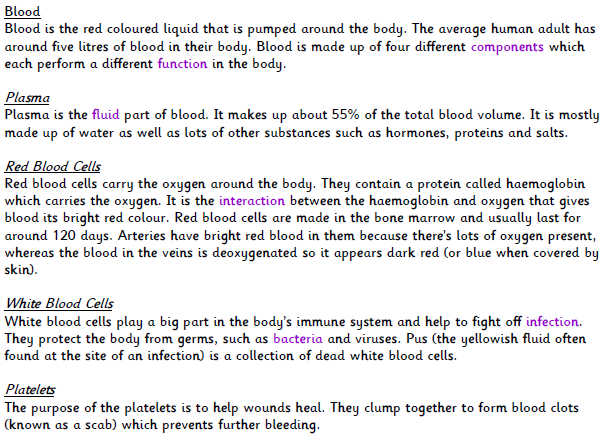 What does the heart do for the human body? __________________________________________________________________________________________________________________________How big is the average human heart? 
_______________________________________ 
______________________________________________________________________________ How many chambers does it have? ______________________________________________________________________________ Write down 1 adjective to describe the arteries. 
______________________________________________________________________________ What is the function of veins? 
______________________________________________________________________________ 
______________________________________________________________________________ Where are capillaries found? 
______________________________________________________________________________ How many different parts is blood made from? 
______________________________________________________________________________ Why do we need white blood cells? 
______________________________________________________________________________ Geography  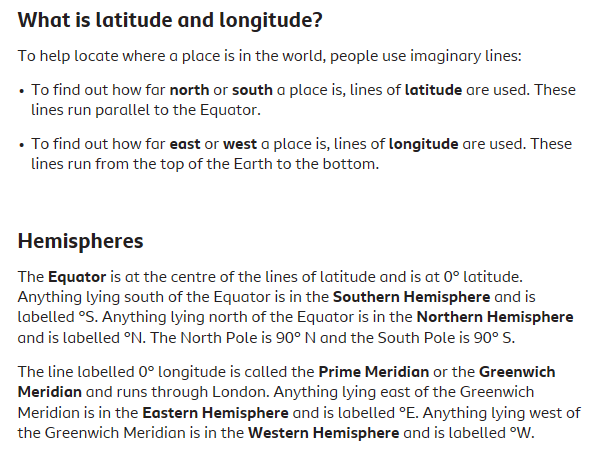 Page Break 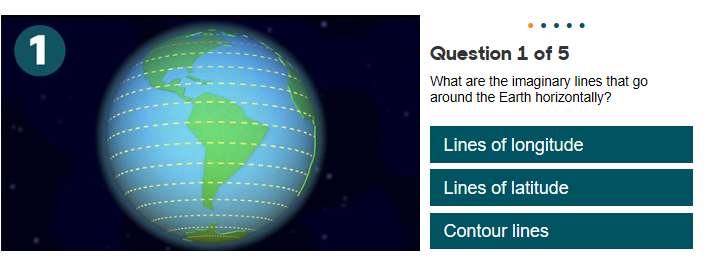 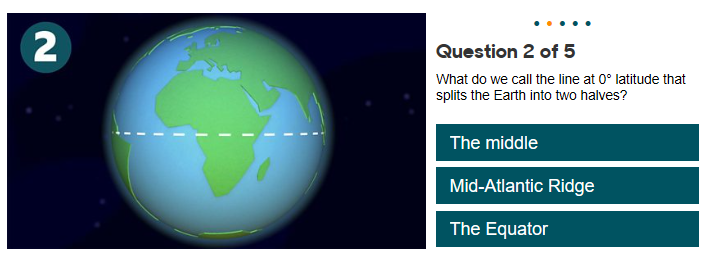 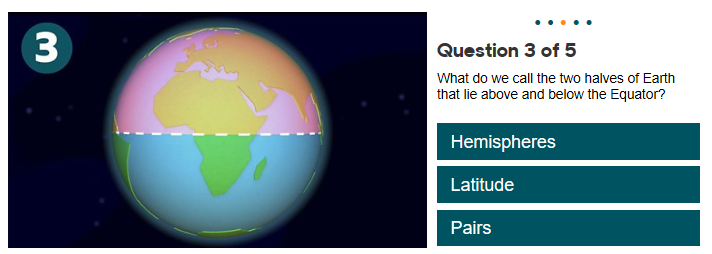 Reading – day 1Read aloud, think aloud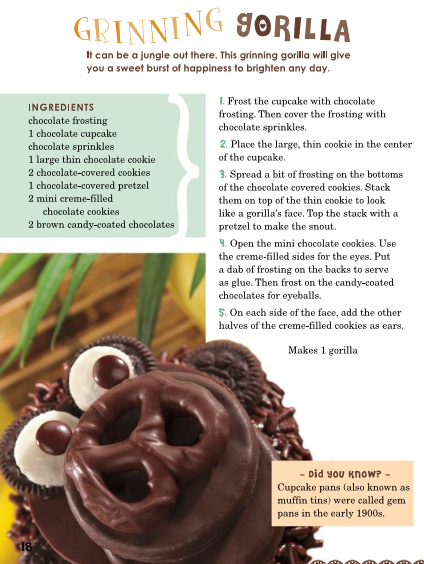 Reading – day 2Vocabulary and backgroundChallengeWhat is a snout?What is a grin?Which word means to put things on top of one another?Which word means to break open suddenly?What is the centre?Put two of these into a sentence.Reading – day 3RetrievalReading – day 4InferenceReading – day 5Purpose and applicationCan you write your own set of instructions?It could be a recipe, how to ride a bike or how to log onto a computer. Anything that interests you!Good luck and have fun writing.ukhosted14.renlearn.co.uk/6698989  - This is the website which children in years 3 to 6 use to quiz on books they have read. Children will now be able to access this from home, Monday to Friday.https://ttrockstars.com/ - This is a website where children are able to practise their times tables.Lovereading4kids.co.uk  - An extensive library of books, including classics and brand new released, with reviews, plots and downloadable extracts. Sign up for free.https://pages.sumdog.com/ This is a website where children can complete maths and spelling practise.https://www.bbc.co.uk/bitesize/levels/zbr9wmn A website where children and parents can access all curriculum areas.Twinkl.co.uk/offer  A website where children and parents can access all curriculum areas. To access enter the code UKTWINKLHELPShttps://www.duolingo.com A website where children can learn a new language. At OAHA we teach French.https://classroomsecrets.co.uk/ A website where children can access all curriculum areas.https://shop.scholastic.co.uk/homelearning A pack of work for home learning.https://whiterosemaths.com/ A website full of maths resources.https://2simple.com/free-access/ A website full of cross-curricular activities and resources.Pobble365.com A website with writing ideas and photo stimuli.https://www.spellingshed.com/en-gb  Sign up for free!https://www.mathshed.com/en-gb Sign up for free!Day 1 Day 2 Day 3 Day 4 Day 5 heard arrive breath build busy early fruit GorillaA type of animal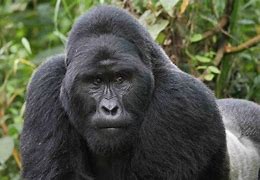 GrinningSmile broadly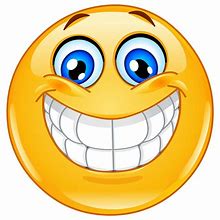 FrostingNormally a cream glaze for the top of a cake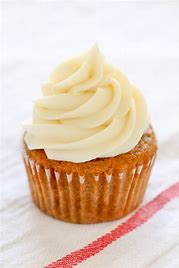 PretzelA sugary treat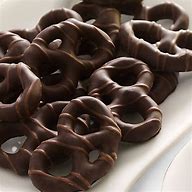 Cream filledFilled with cream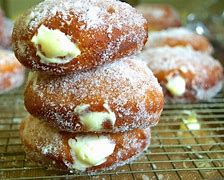 CentreIn the middle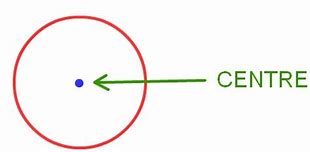 BrightenBecome light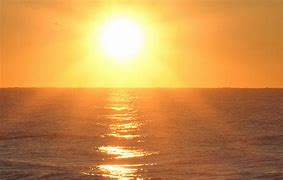 Jungle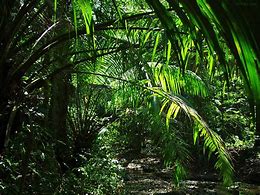 BurstBreak open apart suddenly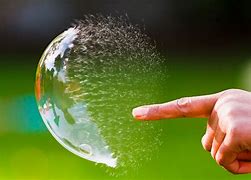 StackPile of objects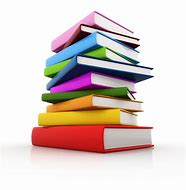 SnoutNose and mouth of an animal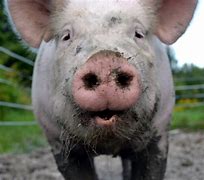 DabA light touch